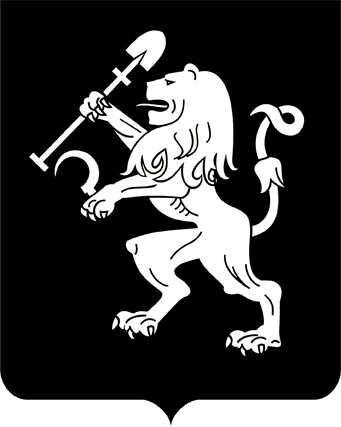 АДМИНИСТРАЦИЯ ГОРОДА КРАСНОЯРСКАПОСТАНОВЛЕНИЕО внесении изменения в постановление администрации города от 28.06.2012 № 281В целях совершенствования работы по предоставлению жилых помещений на условиях льготной продажи, руководствуясь Гражданским кодексом Российской Федерации, статьями 41, 58, 59, 65 Устава города Красноярска, ПОСТАНОВЛЯЮ:1. Внести изменение в приложение к постановлению администрации города от 28.06.2012 № 281 «Об утверждении Положения о порядке льготной продажи жилых помещений, находящихся в муниципальной собственности», дополнив пункт 10 абзацем следующего содержания:«В случае трудоустройства гражданина, состоящего на учете,                   в период, указанный в абзаце восьмом настоящего пункта, в организацию, не являющуюся организацией, предусмотренной абзацами пятым –седьмым настоящего пункта, дата постановки на учет данного гражданина не сохраняется.».2. Настоящее постановление опубликовать в газете «Городские  новости» и разместить на официальном сайте администрации города.Глава города							                  С.В. Еремин31.10.2019№ 813